		Agreement		Concerning the Adoption of Harmonized Technical United Nations Regulations for Wheeled Vehicles, Equipment and Parts which can be Fitted and/or be Used on Wheeled Vehicles and the Conditions for Reciprocal Recognition of Approvals Granted on the Basis of these United Nations Regulations*(Revision 3, including the amendments which entered into force on 14 September 2017)_________		Addendum 47 – UN Regulation No. 48		Revision 11 - Amendment 11Supplement 17 to the 05 series of amendments – Date of entry into force: 24 September 2023		Uniform provisions concerning the approval of vehicles with regard to the installation of lighting and light-signalling devicesThis document is meant purely as documentation tool. The authentic and legal binding text is: ECE/TRANS/WP.29/2023/27._________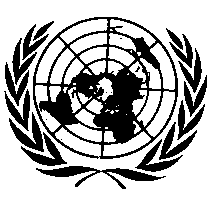 UNITED NATIONSParagraph 5.5.3., amend to read:"5.5.3.	Satisfy the same colorimetric requirements."Paragraph 5.5.4., amend to read:"5.5.4.	Have substantially identical photometric characteristics. This shall not apply to a matched pair of a function and/or an AFS."E/ECE/324/Rev.1/Add.47/Rev.11/Amend.11−E/ECE/TRANS/505/Rev.1/Add.47/Rev.11/Amend.11E/ECE/324/Rev.1/Add.47/Rev.11/Amend.11−E/ECE/TRANS/505/Rev.1/Add.47/Rev.11/Amend.1122 November 2023